VÍTÁNÍ JARANEDĚLE 22.3.2020SRAZ V 10:00 U ZUŠ HOLEŠOV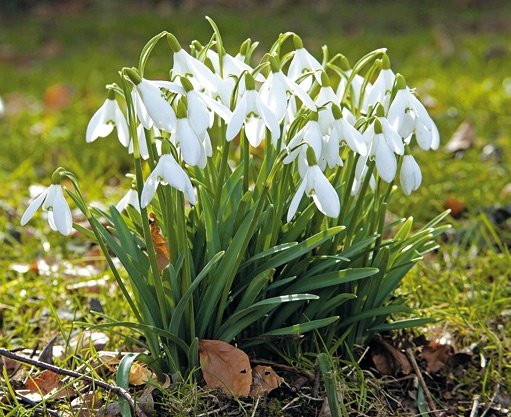 Vycházka přes Žopy s lesákem Milanem Macůrkem, cíl bude  myslivecká chata v Přílepích, tady Vás bude čekat přírodovědná sazka, povídání o přírodě, soutěže, hry, společný táborák…OSLAVTE S NÁMI PŘÍCHOD JARA…ZVEME DĚTI I JEJICH RODIČE !